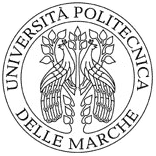 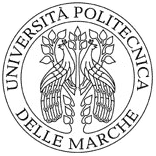 PROPOSTA DI ACQUISIZIONE DI BENE/SERVIZIOÈ fatto obbligo del ricorso, per gli acquisti di beni e servizi (ad eccezione del materiale informatico), alle Convenzioni attive stipulate da Consip spa.Se il bene o il servizio non è presente nelle convenzioni CONSIP si procede in via autonoma obbligatoriamente attraverso il ME.PA. ovvero al mercato libero se non presenti in ME.PA.Se il bene o il servizio sono presenti nelle convenzioni CONSIP, ma non idonei a soddisfare lo specifico fabbisogno per mancanza di caratteristiche tecniche essenziali, le procedure vanno necessariamente autorizzate con delibera del Consiglio di Amministrazione da trasmettere alla competente sezione di controllo della Corte dei Conti.Per quanto riguarda gli acquisti dei beni informatici, la legge di bilancio 2017 prevede che le amministrazioni pubbliche provvedano ai propri approvvigionamenti esclusivamente tramite gli strumenti di acquisto di Consip e MEPA. Laddove le caratteristiche dei beni previsti nelle convenzioni Consip o presenti in Mepa non siano idonei a soddisfare lo specifico fabbisogno per mancanza di caratteristiche (tecniche) essenziali, l’acquisto deve essere autorizzato dal Consiglio di Amministrazione la cui Delibera va inviata alla ANAC e all’Agid.Il sottoscritto ……………………………………………………………………………………………………………………………RICHIEDE la seguente acquisizione: Bene:__________________________________________________________________________________________________________________________________________________________________________________________ Servizio di: __________________________________________________________________________________________________________________________________________________________________________________________o Motivazione (specificare le ragioni poste alla base della necessità dell’acquisizione)_______________________________________________________________________________________________________________________________________________________________________________________________________________________________________________________________________________________o Specifiche tecniche del bene/servizio oggetto di acquisizione:(indicare le caratteristiche tecniche oppure produrre un apposito allegato “Capitolato tecnico”)_______________________________________________________________________________________________________________________________________________________________________________________________________________________________________________________________________________________ o L’importo dell’affidamento è stimato in € ……………………………. da far gravare sul/sui seguente/i Progetto/i:………………………………………………………………………………………………………………………………. di cui il sottoscritto in qualità di titolare/responsabile attesta la piena disponibilità e corrispondenza alle finalità del progetto.DECORRENZA E DURATA DELL’AFFIDAMENTO☐ In caso di affidamento di una fornituraSi segnala l’esigenza che l’esecuzione dell’affidamento avvenga ENTRO ………………. PRESSO (indicare i riferimenti per la consegna) ……………… ☐ In caso di affidamento di serviziSi segnala l’esigenza che la decorrenza del servizio avvenga ENTRO ……………… e per la DURATA di …………………In caso di unicità del bene/servizio occorre trasmettere☐ Dichiarazione di unicità bene/servizio (L’unicità DEVE essere dichiarata dalla Ditta quale unico fornitore e/o distributore del bene/servizio) (All. 1).☐  Dichiarazione  di Infungibilità resa dal richiedente che attesta l’esclusiva idoneità del bene/servizio oggetto dell’acquisto (All. 2).☐  Preventivo/i di spesa della ditta (All. 3).Si propone la nomina di Direttore dell’esecuzione per codesto affidamento il/la Prof./Prof.ssa ………….………………… ………………………………………………	C.F. ………………………………………………………………………….Firma del Docente Proponente___________________________PER ACCETTAZIONE INCARICO DI DECVista la proposta da parte del. ………………………………………….…………… a ricoprire il ruolo di DEC del presente affidamento, il sottoscritto con la presente ACCETTA il conferimento eventuale dell’incarico in questione.In fede,    Firma del Prof./Prof.ssa___________________________Data di presentazione della richiesta: …………………Visto del Responsabile Amministrativo del Dipartimento____________________________Visto del Direttore del Dipartimento____________________________Allegati:Dichiarazione unicità - EventualeDichiarazione infungibilità – EventualePreventivo/i di spesa – EventualeCaratteristiche tecniche – EventualeDA COMPILARE A CURA DEL DOCENTE PROPONENTE